  "箱根大名行列节"  大名行列（Daimyo Gyorestu）是一场隆重的游行，参与者身着江户时代（1603年~1867年）不同类型的服饰。它于11月3日举行，重现了封建领主及其家臣们根据“参勤交代（Sankin Kotai）”的行程。在江户时代，德川幕府颁布了许多法令，以削弱领主的权力，其中“参勤交代(Sankin Kotai)”就是其中之一。“参勤(Sankin)”意味着前往首都的旅程，“交代(Kotai)”意味着返回封地的旅程。根据这项法律，领主们每两年需要离开他们的领地，带着家臣前往首都（现在称为东京）居住一年。在提供了军事服务，表现出对政府的忠诚后，他们才被允许返回领地。”参勤交代(Sankin Kotai)”对领主来说是沉重的经济负担，对于加强政府的权力非常有效。游行如此庄严，以至于沿途的人们需要跪下并鞠躬以向领主表示敬意，直到游行通过。今天的游行从南风草酒店（Hotel Nanpuso）开始，时间是11:30，经过瀧通和一号路（Taki-dori and Route No.1），穿过箱根湯本车站附近，最后抵达藤屋酒店（Yumoto Fujiya Hotel）终点，预计在下午15:00左右结束。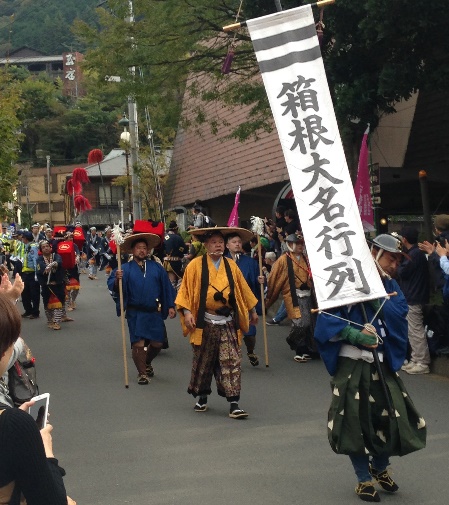 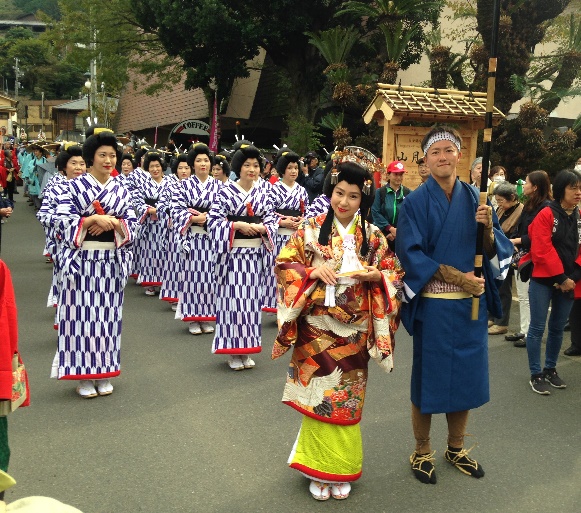 